SommerAKS på Ellingsrudåsen AKS i juni og august 2017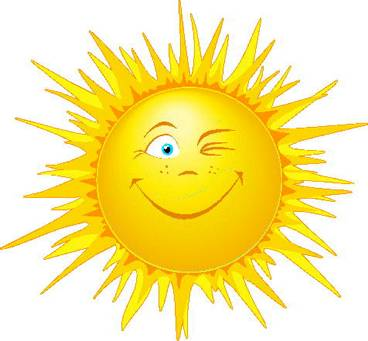 Ellingsrudåsen AKS organiserer sommerAKS fra fredag 24.6. – 30.6. og fra 1. – 18. august med mange forskjellige turer og aktiviteter. ÅPNINGSTIDEN I SOMMERAKS vil være den samme som vanlig, fra kl. 07.30 – 17.00. Seneste oppmøtetid for å delta på aktivitetene er angitt under beskrivelsen av hver enkelt aktivitet. BARN MED HALVDAGSPLASS: kan være på AKS 2 dager pr. uke i skolens ferier. Foresatte som ønsker et tilbud utover halvdagsplass, må velge heldagsplass og betaledifferansen mellom sats for hel- og halvdagsplass.BADING:Når det gjelder bading på turene våre, så vil dette bli mulig på de turene det er bestemt. De som har krysset for at barna ikke kan svømme (se skjema vedlagt bakerst i dette heftet) vil kun få oppholde seg i vannet på grunna med redningsvest. Er du usikker på om barnet ditt kan svømme skal du krysse av for at det ikke kan svømme, og sender med redningsvest de dagene det er aktuelt. Vi er 6 voksne som har godkjent livredningsprøve på AKS.TA MED:Hver dag tar barnet med nok mat, drikke, klær som passer til aktivitetene og været, samt annet som er nevnt under hver enkelt tur. HUSK SOLKREM OG EVT SOLBRILELR/CAPS! OBS: De dagene alle er på tur vil AKS være ubemannet. Det er derfor veldig viktig at avtalt møtetid opprettholdes slik at du ikke møter en låst dør. AKS vil også være ubemannet de dagene alle på2.-4. trinn er på tur, selv om 1.trinn har sommerskole. 1.trinn vil bli ta godt vare på av de på sommerskolen.FRIST FOR INNLEVERING AV SKJEMAER ER TORSDAG 8.JUNI. BETALINGSFRIST ER TORSDAG 15.JUNI. Dette for at vi skal få bestilt de betalte turene. Hvis det skulle være noe du lurer på i forhold til programmet til SommerAKS eller andre ting, ta kontakt med oss. Håper på å se så mange av dere som mulig i sommer.Mvh alle oss på AKS SOMMERAKS I JUNI FREDAG 23.JUNI:SkolenVi har ulike aktiviteter her på skolen og i nærområdet. De som vil kan ta med seg vannpistol til vannkrig. Ta med: En matpakke (vi servere et måltid), vannpistol, skifteklær.MANDAG 26.JUNI:SkolenVi har ulike aktiviteter her på skolen og i nærområdet. Oppmøte: 10.00Ha med: 1 matpakke (vi serverer et måltid)TIRSDAG 27.JUNI:Badeland i Bø med Bakås AKSVi blir hentet på skolen med buss.Pris: 350krOppmøte: 8.00. NB: Vi er tilbake rundt klokken 19 denne dagen. SMS vil bli sendt når vi er på vei tilbake til skolen.Ta med: 2matpakker, drikke, badetøy og håndkle. Kan ha med 100kr i lommepenger.VerdensparkenDe som ikke ønsker å være med til Badeland i Bø, blir med til Verdensparken og har ulike aktiviteter her. Oppmøte: 10.00, tilbake ca klokken 15.00Ta med: 2 matpakker og drikke.ONSDAG 28.JUNI:FotballturneringVi skal ha fotballturnering mot Bakås AKS på Hovedøya. De som har lyst blir med på fotballkampen, resten kan være heiagjeng, bade, leke og spille andre ballspill.Oppmøte: kl.9.00, tilbake ca klokken 15.30Ta med: fotballsko, badetøy, håndkle og 2matpakker/grillmat.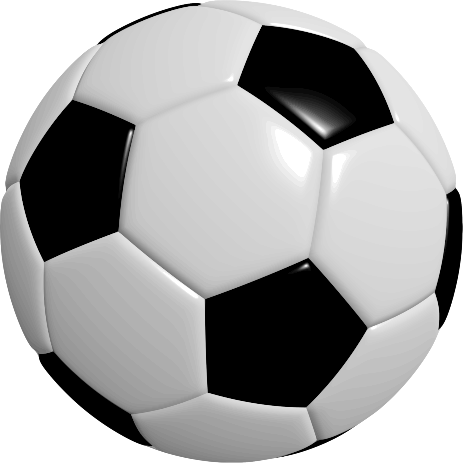 TORSDAG 29.JUNI:Tusenfryd med Bakås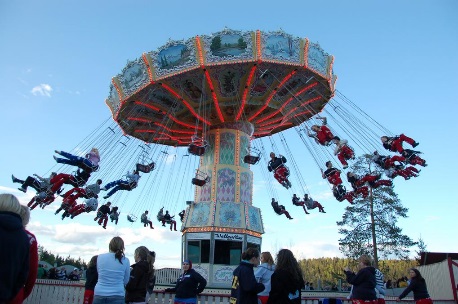 Pris: 400krOppmøte: 9.00. NB: Vi er tilbake rundt klokken 18.00 denne dagen. SMS vil bli sendt når vi er på vei tilbake til skolen. Ta med: 2 matpakker, drikke. Kan ta med 100kr i lommepenger.SognsvannDe som ikke ønsker å være med til Tusenfryd drar på tur til Sognsvann og gjør ulike aktiviteter her. Her bader vi, spiller ball og gjør andre ulike aktiviteter.  Ta med: 2 matpakker, redningsvest, badetøy, håndkle.Oppmøte 9.30, tilbake ca klokken 15.00Fredag 30.JUNI: Siste dag på AKS før ferienSkolenVi feirer at det er sommerferie med disco, film, vannspreder, vannpistoler og taco-fredag.Oppmøte: 10.00Ta med: 1 matpakke (vi serverer taco), vannpistol, badetøy, skiftetøy.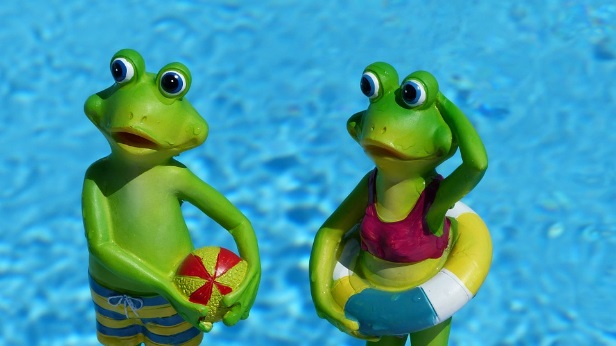 AKS ønsker alle en riktig god og fin ferie!SOMMERAKS I AUGUST 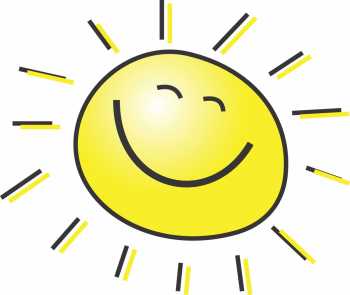 TIRSDAG 1. AUGUST:1.trinn: Blir på skolen for å bli kjent. Det blir småturer rundt om i nærmiljøet i løpet av uka.Oppmøte: 10.00Ta med: 1 matpakke (vi serverer et måltid)2.-4.trinn: SkolenVi har ulike aktiviteter her på skolen. Mange av våre nye 1.klassinger kommer også denne dagenOppmøte: 10.00Ta med: 1 matpakke (vi serverer et måltid).ONSDAG 2. AUGUST:1.trinn: Blir på skolen for å bli kjent. Det blir småturer rundt om i nærmiljøet i løpet av uka. Oppmøte: 10.00Ta med: 2 matpakker2.-4.trinn: Frognerparken/Ekebergparken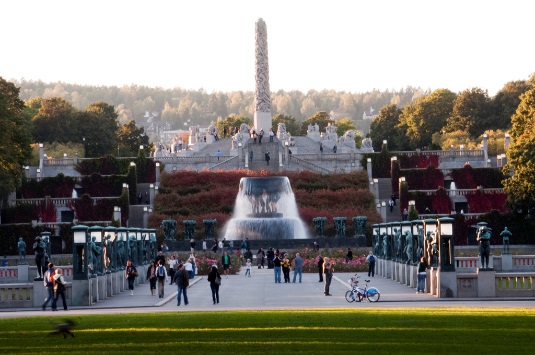 Kan velge mellom tur til Frognerparken eller Ekeberg for å se på Norway Cup. I Frognerparken kan vi gå å se på de flotte statuene til Gustav Vigeland før vi kan prøve ut det store lekeapparatet. På Ekeberg er det mange fotballkamper å følge med på. Oppmøte: 9.00 tilbake rundt 15.00Ta med: 2 matpakker. For de som drar i Frognerparken: ta gjerne med mobil hvis det er ønske om pokemonjakt.TORSDAG 3. AUGUST:1.trinn: Blir på skolen for å bli kjent. Det blir småturer rundt om i nærmiljøet i løpet av uka.Oppmøte: 10.00Ta med: 2 matpakker2.-4.trinn: VoldsløkkaVi drar på Voldsløkka. Her spiller vi volleyball og har friidrettsdag. Oppmøte: 9.00, tilbake rundt klokken 15.00Ta med: 2 matpakkerFREDAG 4. AUGUST:1.trinn: Blir på skolen for å bli kjent. Vi avslutter den første uken med vannkrig i skolegården.Oppmøte: 10.00Ta med: 1 matpakke (vi serverer et måltid), badetøy, håndkle og skift.2.-4.trinn:SkolenVi har ulike aktiviteter her på skolen. Vannkrig for de som har lyst.Oppmøte: 10.00Ta med: 1 matpakke (vi serverer et måltid), badetøy, håndkle, skift og vannpistol.MANDAG 7. AUGUST:1.trinn: Sommerskole fra 9.00-15.00. Barn med heldagsplass er velkommen til å være på AKS både før og etter sommerskolen. Barn med halvdagsplass kan være på AKS til 16.00 etter sommerskolen.Ta med: 2 matpakker2.-4.trinn:SkolenVi har forskerdag her på skolen. Vi gjør ulike eksperimenter.Oppmøte: 10.00Ta med: 1 matpakke, (vi serverer et måltid)TIRSDAG 8. AUGUST:1.trinn:Sommerskole fra 9.00-15.00. Barn med heldagsplass er velkommen til å være på AKS både før og etter sommerskolen. Barn med halvdagsplass kan være på AKS til 16.00 etter sommerskolen.Ta med: 2 matpakker2.-4.trinn:FisketurVi drar til en av øyene i Oslofjorden og fisker. De som ønsker kan bade. Det blir mulighet for andre aktiviteter også.Oppmøte: 9.00, tilbake ca klokken 15.30Ta med: 2 matpakker, badetøy, håndkle og fiskeutstyr.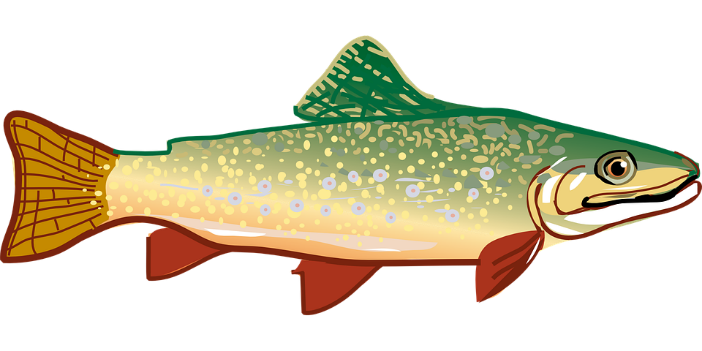 ONSDAG 9. AUGUST:1.trinn: Sommerskole fra 9.00-15.00. Barn med heldagsplass er velkommen til å være på AKS både før og etter sommerskolen. Barn med halvdagsplass kan være på AKS til 16.00 etter sommerskolen.Ta med: 2 matpakker2.-4.trinn: VerdensparkenVi drar og tester ut parkouranlegget, tar med forskjellig utstyr og koser oss der. De som vil kan ta med lånekortet sitt så tar vi en tur innom Furuset bibliotek.Oppmøte: 10.00, tilbake til klokken 15.00Ta med: 2 matpakker, lånekort Furuset bibliotek.TORSDAG 10. AUGUST:1.trinn: Sommerskole fra 9.00-15.00. Barn med heldagsplass er velkommen til å være på AKS både før og etter sommerskolen. Barn med halvdagsplass kan være på AKS til 16.00 etter sommerskolen.Ta med: 2 matpakker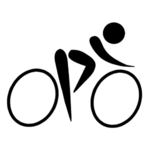 2.-4.trinn: Sykkeltur til Mariholtet De som vil blir med på sykkeltur til Mariholtet.Oppmøte: 9.30, tilbake senest 15.00Ta med: 2 matpakker, sykkel med luft i dekkene og hjelm.SkolenDe som ikke ønsker å være med på sykkeltur blir på skolen og har ulike aktiviteter her.Oppmøte: 10.00Ta med: 1 matpakke, vi serverer et måltid.FREDAG 11. AUGUST:1.trinn: Sommerskole fra 9.00-15.00. Barn med heldagsplass er velkommen til å være på AKS både før og etter sommerskolen. Barn med halvdagsplass kan være på AKS til 15.30 etter sommerskolen.Ta med: 2 matpakker2.-4.trinn: SkolenVi har ulike aktiviteter her på skolen. Vi lager fruktsalat. De som vil kan ta med utsyr til vannkrig.Oppmøtte: 10.00Ha med: 1 matpakke, badetøy, håndkle, skift, vannpistol.MANDAG 14. AUGUST:1.trinn: Sommerskole fra 9.00-15.00. Barn med heldagsplass er velkommen til å være på AKS både før og etter sommerskolen. Barn med halvdagsplass kan være på AKS til 16.00 etter sommerskolen.Ta med: 2 matpakker2.-4.trinn: HovedøyaVi drar på tur til Hovedøya med Bakås. Her skal vi ha natursti, fiske krabber, fotball, bading og moro for alle sammen.Oppmøte: 9.00, tilbake ca 15.30Ta med: 2 matpakker/grillmat, badetøy, håndkle.TIRSDAG 15. AUGUST:1.trinn: Sommerskole fra 9.00-15.00. Barn med heldagsplass er velkommen til å være på AKS både før og etter sommerskolen. Barn med halvdagsplass kan være på AKS til 16.00 etter sommerskolen.Ta med: 2 matpakker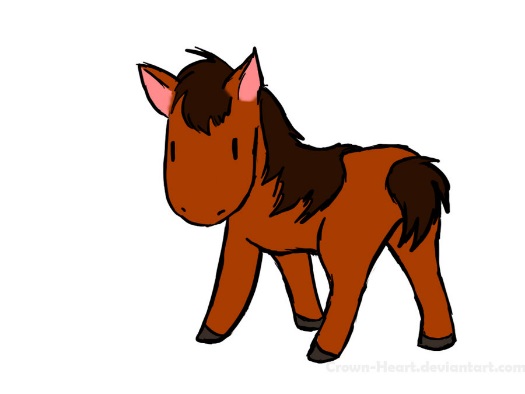 2.-4.trinn: RidingDette blir en dag med riding, hest og kjerre og stell av hester på Alna Ridesenter. Pris: 150krOppmøte: 9.00, senest tilbake 15.00Ha med: 2 matpakker Alnaparken: De som ikke ønsker å være med på riding, blir med til Alnaparken som ligger rett ved ridesenteret. Her blir det mulighet for ballspill, lage sandslott og kanskje vi også får lov til å hilse på hestene underveis.Oppmøte: 10.00, senest tilbake 15.00Ha med: 2 matpakkerONSDAG 16. AUGUST:1.trinn: Sommerskole fra 9.00-15.00. Barn med heldagsplass er velkommen til å være på AKS både før og etter sommerskolen. Barn med halvdagsplass kan være på AKS til 16.00 etter sommerskolen.Ta med: 2 matpakker2.-4.trinn: INSPIRA Science CenterINSPIRA Science Center er et populærvitenskapelig opplevelses- og læringssenter i Sarpsborg innen matematikk, naturvitenskap og teknologi hvor de besøkende lærer ved å eksperimentere selv. Vi blir hentet her med buss.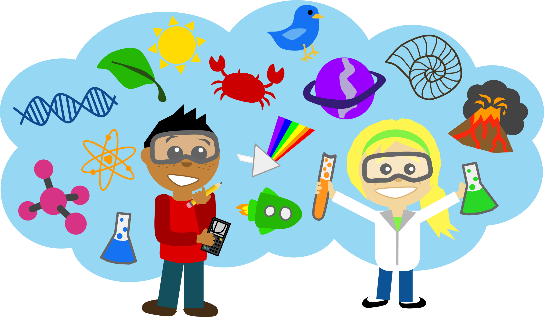 Pris: 300krOppmøte: 9.00, tidspunkt tilbake er fortsatt litt usikkert. Nærmere beskjed kommer.Ha med: 2 matpakkerBærturDe som ikke ønsker å være med til INSPIRA drar på blåbærtur i nærområdet. Vi spiser is med blåbær når vi kommer tilbake.Oppmøte: 10.00, vi er tilbake rundt 13.00Ha med: 1 matpakke (vi serverer et måltid), spann til blåbær, bærplukker hvis man har.TORSDAG 17. AUGUST:1.trinn: Sommerskole fra 9.00-15.00. Barn med heldagsplass er velkommen til å være på AKS både før og etter sommerskolen. Barn med halvdagsplass kan være på AKS til 16.00 etter sommerskolen.Ta med: 2 matpakker2.-4.trinn:SkansenVi drar på tur til skansen og spikker, plukker bær, klatrer i trær og koser oss i skogen.Oppmøte: 10.00, tilbake før 15.00Ta med: 2 matpakkerFREDAG 18. AUGUST:1.trinn: Sommerskole fra 9.00-15.00. Barn med heldagsplass er velkommen til å være på AKS både før og etter sommerskolen. Barn med halvdagsplass kan være på AKS til 15.30 etter sommerskolen.Ta med: 2 matpakker2.-4.trinn: Vi feirer at skolen skal starte opp igjen med disco, film, vannspreder, vannpistoler og taco-fredag.Oppmøte: 10.00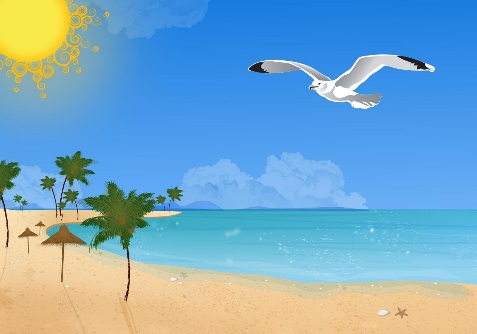 Ta med: 1 matpakke, vannpistol, badetøy, skiftetøy.Påmelding juniBarnet mitt kommer ikke på SommerAKS i juniFredag 23/6KommerKommer ikkeSkal hjem selv klokken:Mandag 26/6KommerKommer ikkeSkal hjem selv klokken:Tirsdag 27/6Badeland i Bø, 350kr betales innen torsdag 15.juni VerdensparkenKommer ikkeSkal hjem selv klokken:Onsdag 28/6KommerKommer ikkeSkal hjem selv klokken:Torsdag 29/6Tusenfryd, 400kr betales innen torsdag 15.juniSognsvannKommer ikkeSkal hjem selv klokken:Fredag 30/6KommerKommer ikkeSkal hjem selv klokken:Barnets navn: ……………………………………………………….Klasse: ……..Foresattes underskrift: …………………………………………………..Påmelding augustBarnet mitt kommer ikke på SommerAKS i augustTirsdag 1/8KommerKommer ikkeSkal hjem selv klokken:Onsdag 2/8Ekebergparken, Norway CupFrognerparkenKommer ikkeSkal hjem selv klokken:Torsdag 3/8KommerKommer ikkeSkal hjem selv klokken:Fredag 4/8KommerKommer ikkeSkal hjem selv klokken:Mandag 7/8KommerKommer ikkeSkal hjem selv klokken:Tirsdag 8/8KommerKommer ikkeSkal hjem selv klokken:Onsdag 9/8KommerKommer ikkeSkal hjem selv klokken:Torsdag 10/8Sykkeltur til MariholtetSkolenKommer ikkeSkal hjem selv klokken:Fredag 11/8KommerKommer ikkeSkal hjem selv klokken:Mandag 14/8KommerKommer ikkeSkal hjem selv klokken:Tirsdag 15/8Riding, 150 kr betales torsdag 15.juniAlnaparkenKommer ikkeSkal hjem selv klokken:Onsdag 16/8INSPIRA, 300kr torsdag 15.juniBærturKommer ikkeSkal hjem selv klokken:Torsdag 17/8KommerKommer ikkeSkal hjem selv klokken:Fredag 18/8KommerKommer ikkeSkal hjem selv klokken:Barnets navn: ……………………………………………………….Klasse: ……..Foresattes underskrift: …………………………………………………..BadingNår det gjelder bading på turene våre, så vil dette bli mulig på de turene det er bestemt. De som har krysset for at barna ikke kan svømme vil kun få oppholde seg i vannet på grunna med redningsvest. Er du usikker på om barnet ditt kan svømme skal du krysse av for at det ikke kan svømme, og sender med redningsvest de dagene det er aktuelt. Vi er 6 voksne som har godkjent livredningsprøve på AKS.Mitt barn kan ikke svømme, og har med redningsvest hvis han/hun får lov til å være i vannet.Mitt barn kan svømme og er trygg i vannet.Mitt barn skal uansett ikke få lov til å bade på tureneBarnets navn: ……………………………………………………….Klasse: ……..Foresattes underskrift: …………………………………………………..